กิจกรรมวันสำคัญทางศาสนา กิจกรรมแห่เทียนพรรษา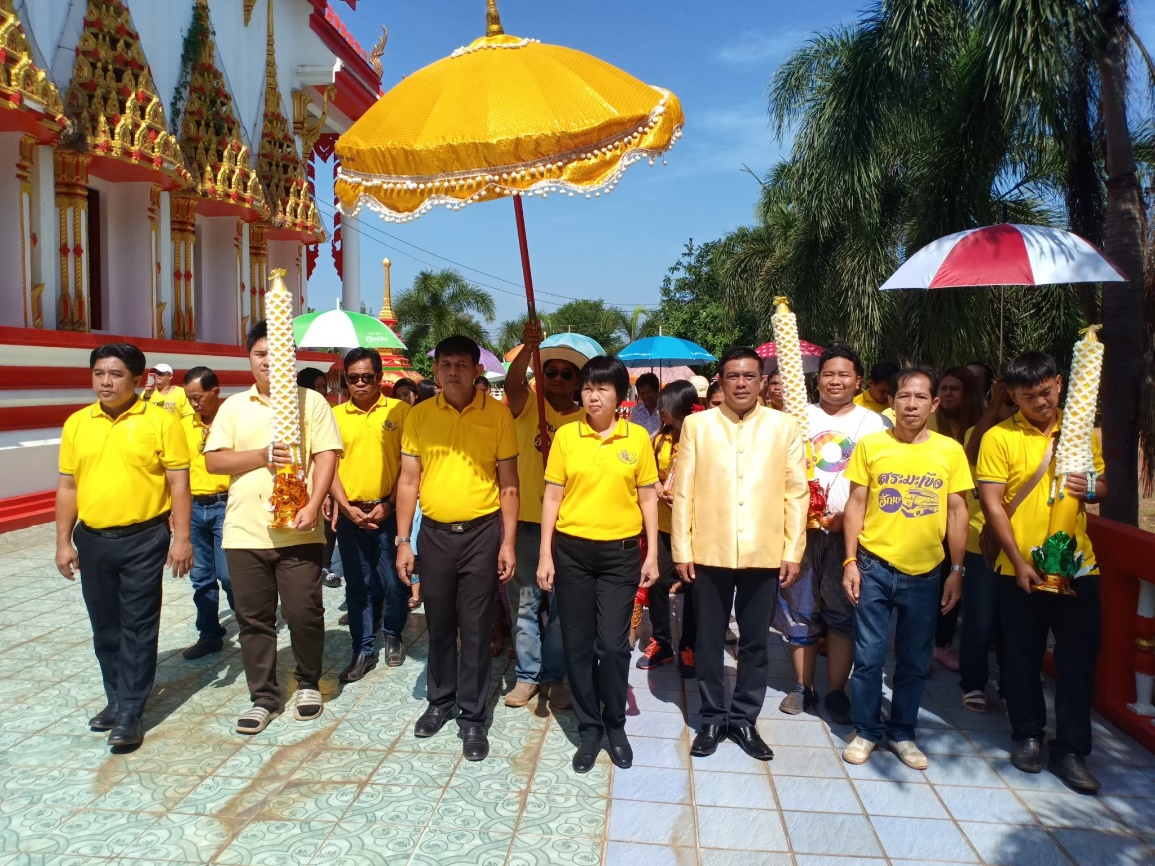 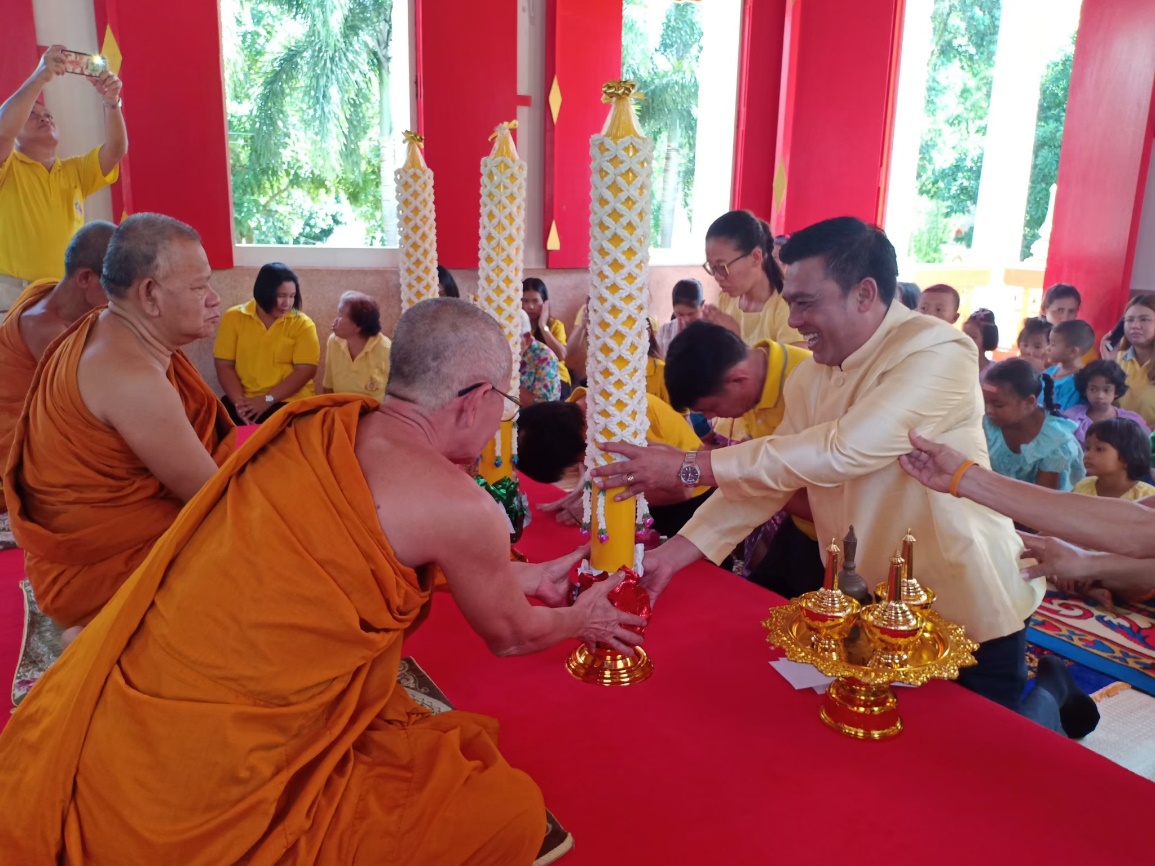 กิจกรรมวันสำคัญทางศาสนา กิจกรรมแห่เทียนพรรษา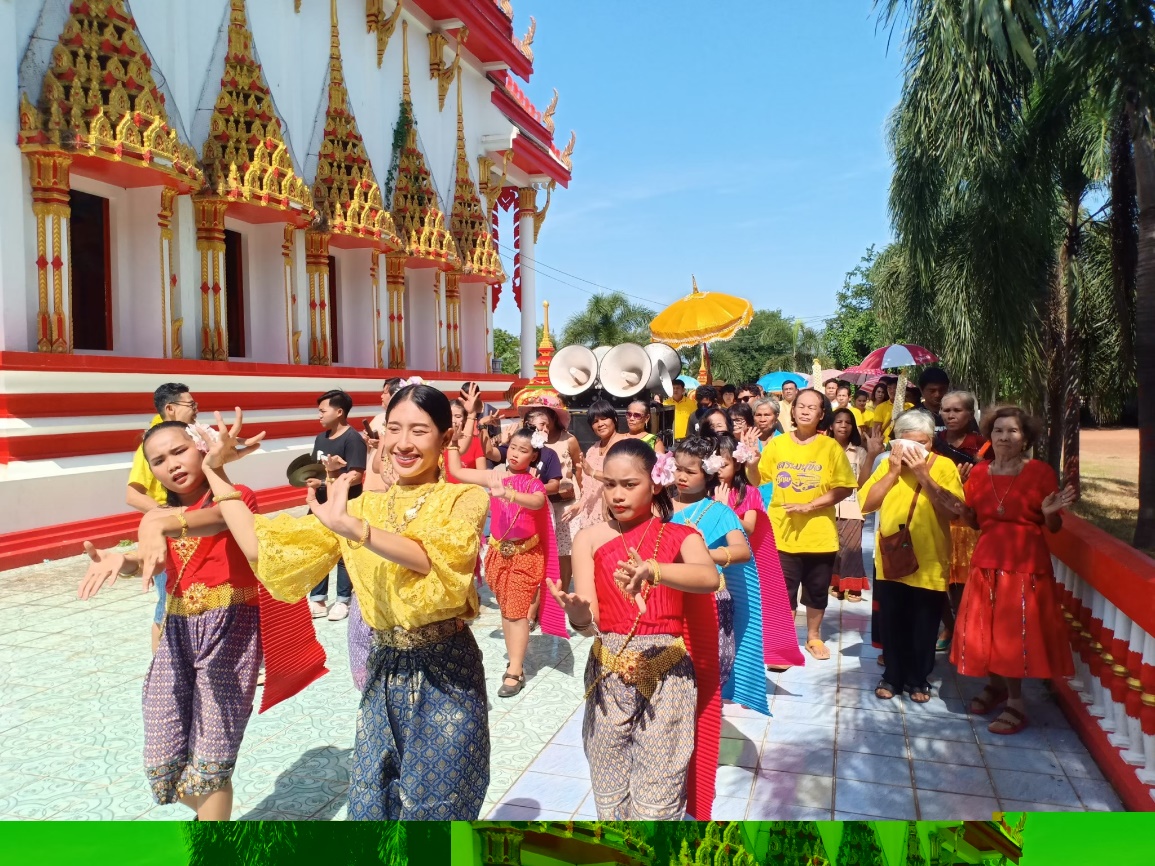 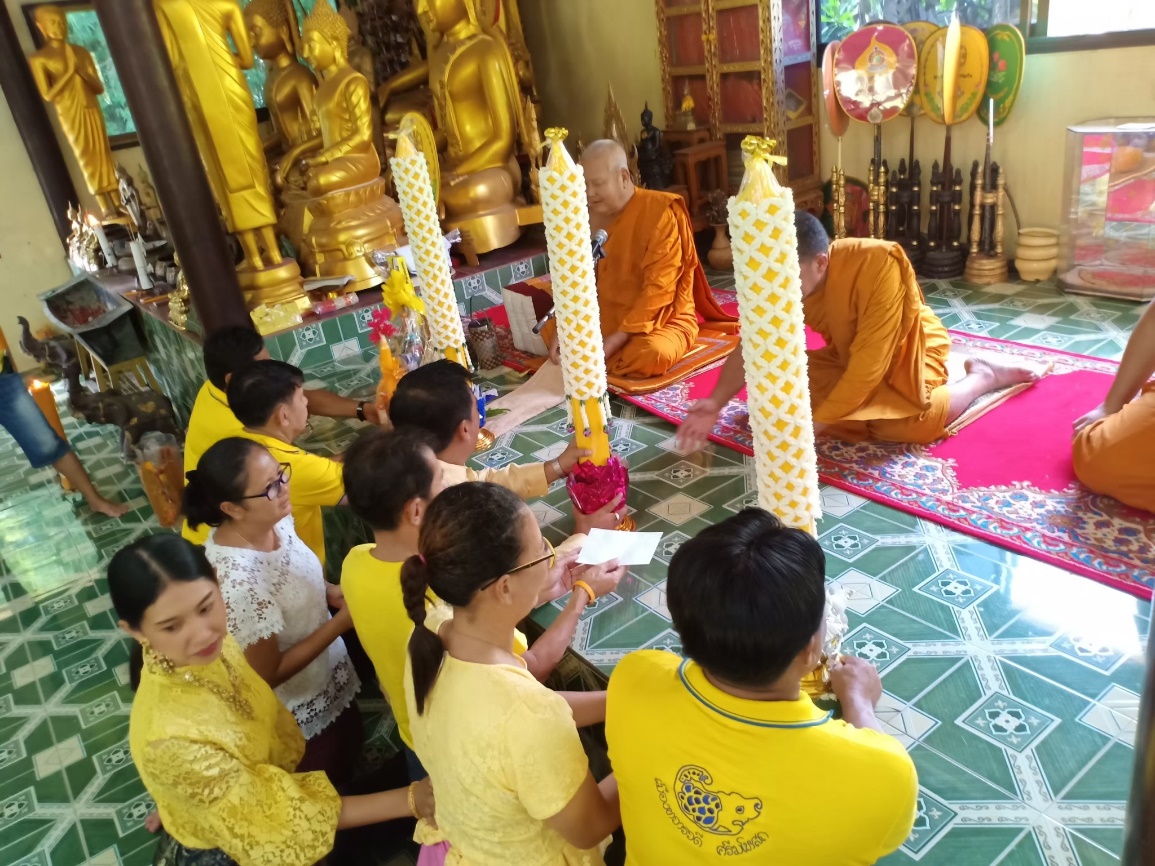 